Общество с ограниченной ответственностью«Компания САДРИН»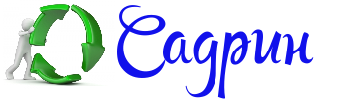 127566, г. Москва, пр. Юрловский, д.14, корп. 4, кв.76ИНН 9715003920 КПП 771501001р/с 40702810800000024030 в ПАО "ПРОМСВЯЗЬБАНК" г. Москвак/с 30101810400000000555 БИК 0445255558(499) 785-90-81                                                           ЛИЦЕНЗИЯ № 077 289 от 12.05.2016 г.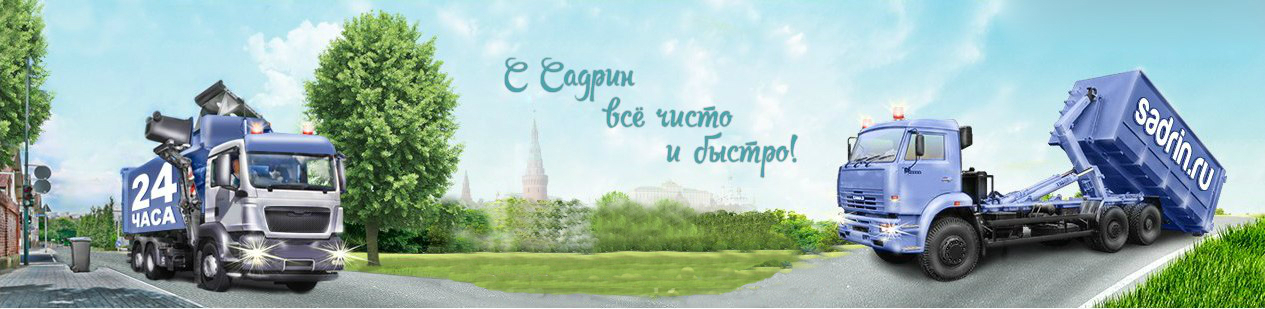 8 м315 м320 м327 м332 м3От МКАД до ТТК7 00015 00019 00026 00031 000От ТТК до Садового кольца8 00016 00020 00027 00032 000Внутри Садового кольца9 00017 00021 00028 00033 000Для ВАОСпецпредложение! 6000Спецпредложение! 14 000Спецпредложение! 18 000Спецпредложение! 25 000 000Спецпредложение 30 000